УКРАЇНАПОЧАЇВСЬКА  МІСЬКА  РАДА            	СЬОМЕ  СКЛИКАННЯ	ПРОЕКТВІСІМНАДЦЯТА  СЕСІЯРІШЕННЯ  Від  «      »  січня  2017 року                                                                                №_____Про затвердження технічної документаціїіз   землеустрою  щодо    встановлення (відновлення) меж земельних  ділянок внатурі  (на  місцевості)  для  веденняособистого селянського господарства в с. Комарин  гр. Бринській О.С.      Розглянувши заяву жительки с. Комарин  гр. Бринської О.С., яка просить затвердити технічну документацію із землеустрою щодо встановлення (відновлення) меж земельних ділянок в натурі (на місцевості) для ведення особистого селянського господарства  в с. Комарин та передати дані ділянки безоплатно у власність, керуючись ст. 12,79,107,118,120,121,125,126,186 Земельного кодексу України, ст. 26 Закону України “Про місцеве самоврядування в Україні ”, ст. 25 Закону України "Про землеустрій", ст. 21 Закону України "Про державний земельний кадастр", Закону України "Про державну реєстрацію речових прав на нерухоме майно та їх обтяжень", сесія Почаївської міської ради                                                         В И Р І Ш И Л А : Затвердити гр. Бринській Олександрі Семенівні  технічну документацію із землеустрою щодо встановлення (відновлення) меж  земельних  ділянок в натурі (на місцевості) площею 0,4535 га за  кадастровим номером   6123488200:03:001:0054 та площею 0,4197га за кадастровим номером 6123488200:03:001:0184  для ведення особистого селянського господарства  у  с. Комарин,   землі сільськогосподарського призначення в межах населеного пункту. Передати гр. Бринській Олександрі Семенівні  безоплатно у власність земельні ділянки площею 0,4535 га та 0,4197 га для ведення особистого селянського господарства в с.Комарин .  Термін дії даного рішення один рік з моменту його прийняття.Зареєструвати речові права на земельну ділянку у встановленому законодавством порядку.Контроль за   виконанням даного рішення покласти на постійну депутатську комісію з питань містобудування, архітектури, земельних відносин та охорони навколишнього природного середовища.Олейнік М.Г.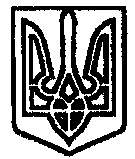 